Дата введения 2011 – 09 - 01УтверждаюДиректор_______________ А.Д. Дическул16 июня .Нормативные документы учебного процессаРаботы выпускные квалификационные, работы и проекты курсовыеОбщие требования к построению, изложению, оформлению,содержанию и обозначениюСогласовано протоколом заседания методического совета от 15 июня 2011г. № 8Требования настоящего стандарта распространяются на:- дипломные проекты (выпускная квалификационная работа, содержащая результаты проектирования по определенной теме, графическую часть и/или программные разработки)  и работы (выпускная квалификационная работа, содержащая результаты анализа и исследования актуального вопроса в определенной области);- курсовые проекты и работы.Стандарт, является обязательным для применения студентами техникума всех форм обученияСтандарт содержит:а) общую структуру работ;б) общие требования к оформлению текстового документа;в) требования к построению и содержанию структурных элементов работ;г) требования к изложению текста;д) требования к оформлению расчетов;е) общие положения по оформлению графического материала;ж) приложения.В данном документе содержатся краткие выдержки из стандарта техникума с примерами. Полная версия стандарта доступна по адресу \\SUNA\info\З\Зиннатова Ольга Михайловна\СТО.Шифры проектов 	 АТДР.200504.09.109АТДП.200504.09.109.ПЗАТКР. 200504.09.109АТКП. 200504.09.109.ПЗимеют следующую структуру: Министерство образования и науки Пермского краякраевое государственное автономное профессиональное образовательное учреждение«Пермский авиационный техникум им. А.Д. Швецова»Дипломная работаКонтроллинг как инструмент управления организацииАТДР.200504.09.109Руководитель ___________________________________________________ И.О. Фамилия(подпись, дата)Рецензент ______________________________________________________ И.О. Фамилия(подпись, дата)Руководитель экономической части _____________________________________________ И.О. Фамилия(подпись, дата)Руководитель технологической части ___________________________________________ И.О. Фамилия(подпись, дата)Студент, гр. СТ-12-1 ______________________________________________ И.О. Фамилия(подпись, дата)2016Министерство образования и науки Пермского краякраевое государственное автономное профессиональное образовательное учреждение«Пермский авиационный техникум им. А.Д. Швецова»Дипломный ПроектПояснительная запискаПроцесс стандартизации при дедуктивном выводеАТДП.200504.09.109.ПЗРуководитель ___________________________________________________ И.О. Фамилия(подпись, дата)Рецензент ______________________________________________________ И.О. Фамилия(подпись, дата)Руководитель экономической части _____________________________________________ И.О. Фамилия(подпись, дата)Руководитель технологической части ___________________________________________ И.О. Фамилия(подпись, дата)Студент, гр. СТ-12-1 ______________________________________________ И.О. Фамилия(подпись, дата)2016краевое государственное автономное профессиональное образовательное учреждение«Пермский авиационный техникум им. А.Д. Швецова»курсовая работадисциплина: СтандартизацияМеждународная стандартизация в области управления документациейАТКР. 200504.09.109Преподаватель __________________________________________________ И.О. Фамилия(подпись, дата)Студент, гр. СТ-11-1 ______________________________________________ И.О. Фамилия(подпись, дата)2016краевое государственное автономное профессиональное образовательное учреждение«Пермский авиационный техникум им. А.Д. Швецова»курсовой ПроектПояснительная запискадисциплина: Управление качествомРазработка функциональной модели процесса аудита производстваАТКП. 200504.09.109.ПЗПреподаватель __________________________________________________ И.О. Фамилия(подпись, дата)Студент, гр. СТ-11-1 ______________________________________________ И.О. Фамилия2016краевое государственное автономное профессиональное образовательное учреждение«Пермский авиационный техникум им. А.Д. Швецова»ЗАДАНИЕна курсовое проектированиепо дисциплине «Контроль качества и испытания продукции (по отраслям)»специальность 200504«Стандартизация и сертификация продукции (по отраслям)Студенту группы___________ _____________________________________________шифр группы                                   фамилия, имя, отчествоТема проекта: ______________________________________________________________________________________________________________________________________Исходные данные: __________________________________________________________________________________________________________________________________1 Содержание пояснительной записки1.1 Назначение, область применения и характеристики детали1.1.1 Назначение и область применения детали1.1.2 Общая характеристика детали1.2 Технологический процесс изготовления детали1.3 Основные параметры детали, подлежащие контролю1.4 Специальные виды неразрушающего контроля качества1.4.1 Выбор метода неразрушающего контроля качество, его обоснование1.4.2 Общая характеристика методов контроля качества1.4.3 Технология проведения методов контроля качества1.4.4 Техника безопасности метод контроля качества1.4.5 Технологические, операционные карты контроля качества1.5 Статистическая обработка результатов контроля1.5.1Выбор вида статистической обработки результатов контроля1.5.2 Расчет статистической обработки результатов контроля1.6 Анализ стабильности технологической операции контроля с помощью контрольных карт1.6.1 Выбор и обоснование вида контрольных карт для анализа стабильности технологической операции1.6.2 Расчет и построение расчетных карт1.7 Выводы о качестве контролируемой продукции2 Содержание графической части2.1 Рабочий чертеж детали2.2 Контрольные карты по статистическому регулированию технологического процессаЗадание рассмотрено на заседании ПЦК АД и СТ (протокол № ____ от __________)Председатель комиссии _____________________________________ Фамилия И.О.подпись, датаРуководитель работы (проекта) _______________________________ Фамилия И.О.подпись, датаИсполнитель работы (проекта) ________________________________ Фамилия И.О.подпись, датаДата выдачи задания _____________________________________________  20___г.Дата окончания выполнения работы _________________________________ 20___г.СодержаниеПримечание – Содержание в электронном документе должно быть интерактивным. Для этого все заголовки в тексте необходимо создать стилем «Заголовок». Оглавление создается автоматически с помощью правой кнопки мыши. Каждый раздел печатают с новой страницы.1 Заголовок раздела1.1 Заголовок подразделаТекст подраздела. Текст подраздела. Текст подраздела. Текст подраздела. Текст подраздела. Текст подраздела. Текст подраздела. Текст подраздела. Текст подраздела. Текст подраздела. Текст подраздела. Текст подраздела. Текст подраздела. Текст подраздела. Текст подраздела. Текст подраздела. Текст подраздела. Текст подраздела. Текст подраздела. Текст подраздела. Текст подраздела. Текст подраздела. Текст подраздела. Текст подразделаПримечания 1 В данном документе везде используется рекомендуемая гарнитура шрифта Arial, но стандарт допускает и Times New Roman. Если используется гарнитура шрифта Times New Roman, то следует установить для основного текста высоту шрифта 14 пт, а не 12 пт, как для Arial.2 Оформление заданий на проектирование выполняется в соответствии с приведенными образцами, а содержание задания определяется преподавателями конкретных дисциплин.ВведениеТекст введения. Текст введения. Текст введения. Текст введения. Текст введения. Текст введения. Текст введения. Текст введения. Текст введения. Текст введения. Текст введения.ЗаключениеТекст заключения. Текст заключения. Текст заключения. Текст заключения. Текст заключения. Текст заключения. Текст заключения. Текст заключения. Текст заключения. Текст заключения. Текст заключения.Приложение А(обязательное)Название приложенияА.1 Текст приложения. Текст приложения. Текст приложения. Текст приложения. Текст приложения. Текст приложения. Текст приложения. Текст приложения. Текст приложения. Текст приложения. Текст приложения.Список использованных источников (литературы)Структура библиографического описания:а) ссылка на весь документФамилия И.О. Основное название/ Сведения о редакторе (при наличии). – Город: Издательство, год издания. – Количество страниц.Примеры1. Бахтин М.М. Формальный метод в литературоведении: критическое введение в социальную поэтику. - М.: Лабиринт, 2003. - 192 с.2. Тарасевич Л.С., Гребенников П.И., Леусский А.И. Макроэкономика/ под ред. Тарасевича Л.С. - М.: Юрайт-Издат, 2003. – 380 с.3. Липницкий Ю.М. [и др.]. Нестационарная аэродинамика баллистического полета. - М., 2003. 176с.4. Межвузовская научно-практическая конференция «Воспитательный процесс в высшей школе России», 26–27 апр. 2001 г. /редкол.: А. Б. Борисов [и др.]. – Новосибирск: НГАВТ, 2001. – 157 с.5. Постановление Правительства РФ №1013 от 13.08.97 «Об утверждении перечней продукции и услуг, подлежащих обязательной сертификации». – М.: Ось-89, 2001. – 46 с.6. ГОСТ 7.32-2001 Система стандартов по информации, библиотечному и издательскому делу. Отчет о научно-исследовательской работе. Структура и правила оформления. – М.: Изд-во стандартов, 2002. – 35 с.7. ГОСТ Р 517721–2001. Аппаратура радиоэлектронная бытовая. Входные и выходные параметры и типы соединений. Технические требования. – М.: Изд-во стандартов, 2001. – 27 с.б) ссылка на часть документаСхема построения описания части источника:Фамилия И. О. автора. Название статьи// Название источника. – Город: Издательство, год издания. – Страницы, на которых находятся начало и конец статьи.Пример1. Гаврилов А. М. Методическое обеспечение вопросов стандартизации в курсовом проектировании// Стандартизация в учебном процессе вузов: Межвуз. сб.научных трудов. – М.: ВЗМИ, 1984. – С. 54-56.Схема построения описания части периодического издания:Фамилия И. О. автора. Название статьи// Название периодического издания. – Год выпуска. – № журнала или дата выпуска газеты.– Страницы, на которых находятся начало и конец статьи.Пример1. Алешин Н. Н. Оптико-телевизионная система считывания показаний стрелочных приборов// Изв. вузов. Сер. Приборостроение. – 1987. – №2. – С. 3-5.в) ссылка на электронный ресурсСхема построения описания электронного ресурса на магнитных носителях:Название электронного ресурса (может быть дополнено фамилией и инициалами автора) [наименование электронного ресурса]/ наименование источника информации и/или фамилии и инициалы ответственных лиц.- Город., год.- количество и обозначение носителя.Пример1. Российские правила каталогизации. Ч. 1. Основные положения и правила [Электронный ресурс]/Рос. библ. ассоц. межрегион. ком. по информации.- М., 2004. - 1 CD-ROM.Схема построения описания электронного ресурса удаленного доступа (сетевого ресурса):Название электронного ресурса (может быть дополнено фамилией и инициалами автора) [наименование электронного ресурса]/ обозначение источника информации и/или фамилии и инициалы ответственных лиц. [место нахождения источника, год создания]. Область примечания (Систем, требования:. Дата обновления: (дата обращения: 22.03.2007)).Примеры1. Справочники по полупроводниковым приборам // [Персональная страница В.Р. Козака] / Ин-т ядер, физики. [Новосибирск, 2003]. http://www.inp.nsk.su/%7Ekozak/ start.htm (дата обращения: 13.03.06).2 Электронный справочник конструктора. [Сайт АСКОН]. http://machinery.ascon.ru/software/developers/items/?prpid=852 (дата обращения 26.012012)3. Авилова Л. И. Развитие металлопроизводства в эпоху раннего металла (энеолит - поздний бронзовый век) [Электронный ресурс]: состояние проблемы и перспективы исследований // Вестн. РФФИ.1997. № 2 http://www.rfbr.ru/pics/22394ref/file.pdf (дата обращения: 19.09.2007).7 Общие требования к изложению текста7.1 Общие требования7.2 Деление текста7.2.1 Текст основной части ТД делят на структурные элементы: разделы, подразделы, пункты. Разделы могут делиться на подразделы с соответствующими пунктами.7.3 Заголовки7.3.1 Для разделов и подразделов ТД применяют заголовки.7.4 ПеречисленияПредельные (допускаемые) отклонения значений показателя могут быть приведены следующим образом:- в тексте;- в таблице;- в виде отдельного требования.Для всех медицинских изделий установлены следующие дополнительные требования:а) проведение контроля окружающей среды, который осуществляют в следующих случаях:1) при поставке стерильных изделий;2) при поставке нестерильных изделий, которые стерилизуются перед использованием;3) когда микробиологическая и/или макробиологическая чистота имеет значение при эксплуатации изделий;б) установление поставщиком и соблюдение им требований к чистоте следующих изделий:1) предварительно очищенных до стерилизации и/или использования;2) поставляемых нестерильными, но подлежащими предстерилизационной очистке;3) предназначенных для использования нестерильными;в) установление поставщиком требований по обслуживанию, если это может повлиять на качество изделия.7.5 Таблицы«… требования приведены в таблице 1»Слово «Таблица» пишется разряженным шрифтом. Шапочка таблицы отделяется от основной части двойной линией.Таблица 1 – Наименование таблицыВ миллиметрахОкончание таблицы 1В миллиметрахТаблица 2 – Наименование таблицыТаблица 37.6 Формулы.							(1)«... по формуле (1).»Плотность каждого образца , кг/м3, вычисляют по формуле,							(3.3)где  - масса образца, кг;где  - объем образца, м3.,							(Б.1)7.7 Графический материал«... показан на рисунке 19.»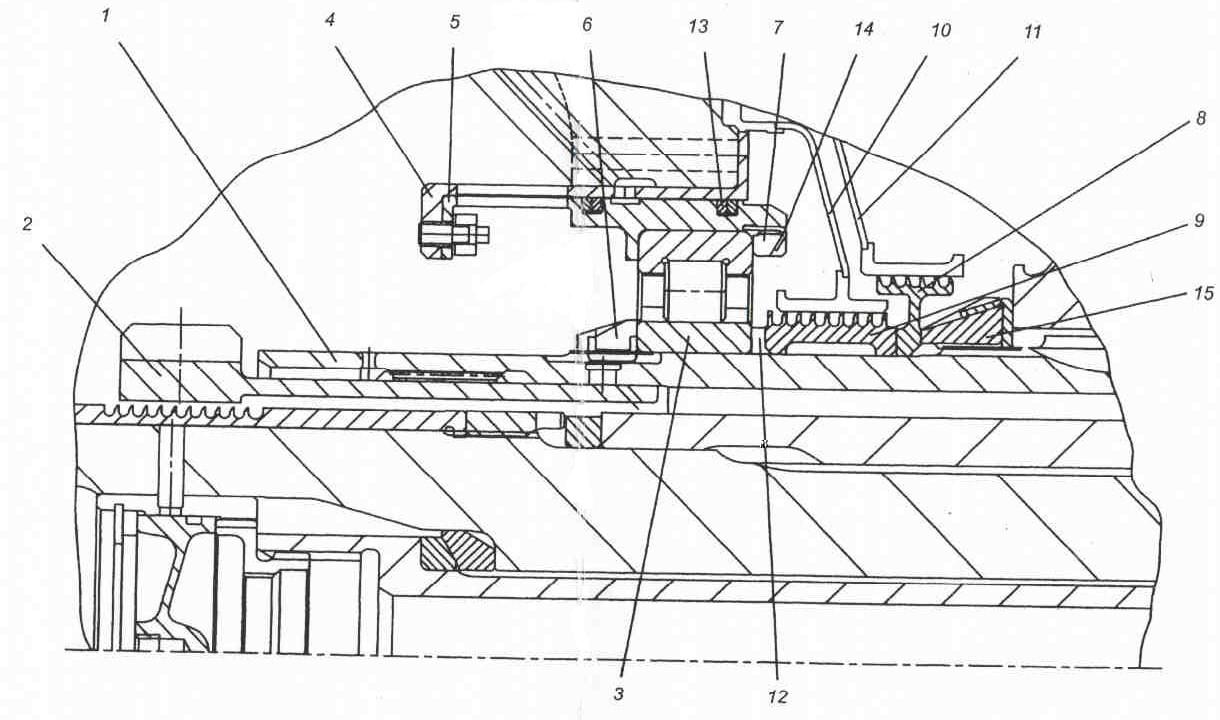 1 – вал КВД; 2 –колесо зубчатое; 3 – роликоподшипник; 4 – наружная рессора;  5 – внутренняя рессора; 6, 7, 15 – гайка; 8,9 – лабиринты; 10 – фланец лабиринта внутренний; 11 – фланец лабиринта наружный; 12 – кольцо регулировочное; 13 – кольцо маслоуплотнительное; 14 – замок пластинчатый.Рисунок 19 – Передняя опора компрессора высокого давления7.8 Ссылки7.8.1 Ссылки в ТД могут быть:- на данный документ;«... в соответствии с разделом 2», «… согласно 3.1», «...в соответствии с А.9 (приложение А)», «...в соответствии с 4.1.1…»«…по формуле (3.3)…», «... в таблице В.2 (приложение В) …», «... на рисунке 1.2…».«...как показано на схеме АТДП. 200504.103 ЭЗ, элементы С12-С17, R20-R25», «… приведено на чертеже общего вида АТДП. 200504.118 ВО», «...позиции 5,18-24 сборочного чертежа АТДП. 200504.002 СБ».- на использованную литературу по ГОСТ Р 7.0.5;«... как указано в монографии [103]», «... в работах [11, 12, 15-17]».«[10, с. 81]», «[10, с. 106]» и т.д.- на НД (нормативная ссылка)Определение влаги в бурых углях- по ГОСТ 30100.Внесение изменений в межгосударственные стандарты - по ГОСТ 1.2 (раздел 5).Решение по проекту стандарта принимают в соответствии с ГОСТ 1.2 (подпункт 3.2.6.4).7.9 ПримечанияСлово Примечание пишется разряженным шрифтом, размер 10 пт. Примечание - Консенсус не обязательно предполагает полное единодушие.Примечания1 В категорию самостоятельных испытаний в обоснованных случаях могут быть выделены испытания на надежность, радиационную стойкость и др.2 Для целей сертификации продукции проводят сертификационные испытания или используют результаты испытаний других категорий в порядке, установленном правилами сертификации.Такой же размер используется для сносок и примеров.7.10 СноскиОснованием для выполнения НИР служит ТЗ1) на ее выполнение и/или договор (контракт) с заказчиком2) - в случае выполнения работы по заказу.1) ТЗ утверждает руководитель предприятия (организации)-заказчика (в случае договорных НИР) или руководитель предприятия-исполнителя (в случае инициативных НИР).2) Заказчиком НИР может быть государственный заказчик или субъект хозяйствования любой формы собственности, заинтересованный в ее результатах.... частота вибрации* ±0,5 Гц на частотах до 35 Гц...* При испытаниях методом фиксированных частот.7.11 ПримерыСлово «Пример» и текст примера записываю шрифтом 10 пт., выделяют курсивом и полужирным шрифтомПример – 1.13а, Рисунок 4а.Примеры1 Подразделы 2.18, 2.19 (Введены дополнительно, Изм. № 1).2 Подразделы  1.14-1.16 (Измененная редакция, Изм. № 2, 3).7.13 Единицы величинВ тексте сокращения применяют только при числовых значениях величин:10 кгРяд числовых значений величины:1,0; 1,5; 2,0; 2,5 ммИнтервалы чисел с единицей величины:... от 10 до 100 кг... от 65 % до 70 %... от 10 °С до 20 °СИнтервал чисел охватывает порядковые номера:... рисунки 1 – 14.7.14 Числовые значенияВ тексте ТД числовые значения с обозначением единиц счета или единиц величин записывают цифрами, а числа без обозначения единиц величин (единиц счета) от единицы до девяти - словами.... провести испытания пяти труб, каждая длиной 5 м.... отобрать 15 труб для испытания на давление.... не менее трех образцов.Дробные числа5/32Округление числовых значенийЕсли градация толщины стальной горячекатаной ленты 0,25 мм, то весь ряд толщин ленты указывают с таким же количеством десятичных знаков, например: 1,50; 1,75; 2,00; 2,25; 2,50 мм.Установление предельных отклонений(65±2) %, а не 65±2 %,(7,0 ± 0,4) кг.КГАПОУПермский авиационный техникум им. А.Д ШвецоваКГАПОУПермский авиационный техникум им. А.Д ШвецоваКГАПОУПермский авиационный техникум им. А.Д Швецова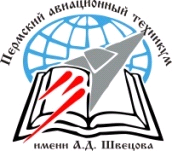 Стандарт организацииСистема менеджмента качестваСТО ПАТ4.001 –2011Введение ………………………………………………………………………………………Введение ………………………………………………………………………………………51 Технические характеристики датчика электромагнитных колебаний …………….1 Технические характеристики датчика электромагнитных колебаний …………….62 Выбор и обоснование принципа построения датчиков электромагнитных колебаний ………………………………………………………………………………………………2 Выбор и обоснование принципа построения датчиков электромагнитных колебаний ………………………………………………………………………………………………92.1 Классификация датчиков электромагнитных  колебаний …………………………2.1 Классификация датчиков электромагнитных  колебаний …………………………92.2 Пути повышения точности датчиков частоты ……………………………………….2.2 Пути повышения точности датчиков частоты ……………………………………….143 Разработка функциональной схемы датчика электромагнитных колебаний ……3 Разработка функциональной схемы датчика электромагнитных колебаний ……173.1 Электронный датчик электромагнитных колебаний ………………………………..3.1 Электронный датчик электромагнитных колебаний ………………………………..173.2 Описание и обоснование метода измерения  высокочастотных  электромагнитных колебаний с помощью электронного датчика ……………………………………..3.2 Описание и обоснование метода измерения  высокочастотных  электромагнитных колебаний с помощью электронного датчика ……………………………………..314 Технико-экономическое обоснование …………………………………………………..4 Технико-экономическое обоснование …………………………………………………..35Заключение ……………………………………………………………………………………Заключение ……………………………………………………………………………………41Список использованных источников (литературы) ………………………...……..Список использованных источников (литературы) ………………………...……..43Приложение А (обязательное) Методика расчета надежности …………………....Приложение А (обязательное) Методика расчета надежности …………………....45Приложение Б (обязательное) АТДП.200108.109.РЭ Блок питания. Руководство по эксплуатации ……………………………………………………………………………….....Приложение Б (обязательное) АТДП.200108.109.РЭ Блок питания. Руководство по эксплуатации ……………………………………………………………………………….....46Приложение В (обязательное) АТДП.200108.109. ЭЗ Блок питания. Схема электрическая принципиальная ……………………………………………………………….Приложение В (обязательное) АТДП.200108.109. ЭЗ Блок питания. Схема электрическая принципиальная ……………………………………………………………….47Приложение Г (обязательное) АТДП.200108.109. ПЭЗ Блок питания. Перечень элементов …………………………………………………………………………………………Приложение Г (обязательное) АТДП.200108.109. ПЭЗ Блок питания. Перечень элементов …………………………………………………………………………………………49Диск CD/DVD, с исходными и созданными файлами, включая пояснительную записку и презентацию, например: В конверте на обороте обложки В конверте на обороте обложки АТДП.200504.09.109 Блок питания. Сборочный чертеж.Файл blok.pkd в  формате PCAD 8.5АТДП. 200504.09.109 Плата. Файл blok.pob в формате PCAD 8.5Графический материал:На отдельных листахНа отдельных листахАТДП. 200504.09.109.Э1 Блок питания. Схема структурнаяАТДП. 200504.09.109.ВО Блок питания. Чертеж общего видаДемонстрационный лист: Технико-экономическое обоснование разработки блока питанияНоминальный диаметр резьбы болта (винта, шпильки)Внутренний диаметр шайбы dТолщина шайбыТолщина шайбыТолщина шайбыТолщина шайбыТолщина шайбыТолщина шайбыНоминальный диаметр резьбы болта (винта, шпильки)Внутренний диаметр шайбы dлегкойлегкойнормальнойнормальнойтяжелойтяжелойНоминальный диаметр резьбы болта (винта, шпильки)Внутренний диаметр шайбы dababab2,02,10,50,80,50,5−−4,04,11,01,21,01,21,21,6Номинальный диаметр резьбы болта (винта, шпильки)Внутренний диаметр шайбы dТолщина шайбыТолщина шайбыТолщина шайбыТолщина шайбыТолщина шайбыТолщина шайбыНоминальный диаметр резьбы болта (винта, шпильки)Внутренний диаметр шайбы dлегкойлегкойнормальнойнормальнойтяжелойтяжелойНоминальный диаметр резьбы болта (винта, шпильки)Внутренний диаметр шайбы dababab42,042,5−−9,09,0−−45,045,0−−9,59,5−−Диаметр стержня крепежной детали, ммМасса 1000 шт. стальных шайб, кгДиаметр стержня крепежной детали, ммМасса 1000 шт. стальных шайб, кг1,10,0452,00,1921,20,0632,50,3501,40,1113,00,553Наименование показателяЗначение показателя для маркиЗначение показателя для маркиНаименование показателяАБ1 Плотность, кг/м3, не более75802 Сжимаемость, %, не более20153 Водопоглащение, % по массе, не более3025